Strategy 1: Strands of reflectionStrategy 1 uses a model originally developed for surgeons. The model relates to critical incident analysis. When using this template, organise your reflection into the four, broad strands with a heading for each.The dot points will help you to structure your reflections; you can amend or add to these questions, but don’t avoid them altogether!Adapted from de Cossart and Fish (2005) and Waring and Evans (2015)SourcesWaring M., & Evans, C. (2015).  Understanding pedagogy: Developing a critical approach to teaching and learning. New York: Routledge. De Cossart, D., & Fish, D. Cultivating a thinking surgeon: New perspectives on clinical teaching, learning and assessment. Shrewsbury: TFM Publishing Limited. Strategy 2Critically analysing an experienceStrategy 2 uses critical incident analysis, in which an incident is deemed ‘critical’ because of the way we look at it. As such, the incident on which you reflect might be a regular, everyday event. You might not change your position as a result of the critical reflection, but you will have re-examined your position. Remember to think about the three components of critical reflection, below. These underpin our thinking and behaviour.My values: What is important to me as an individual; My beliefs: my understanding of the way the world works; andThe assumptions that underpin my values and beliefs.(Fisher, 2010)SourcesAdapted from Birmingham City University’s work using McAteer, Hallett and Murtagh’s (2010) framework.McAteer, M., Hallett and F. Murtagh, L. (2010) Achieving your Masters in Teaching and Learning. Exeter: Learning Matters.Sample reflectionsBirmingham City University Monash University Strategy 3Critical reflection using Smyth’s reflection on action Strategy 3 uses Smyth’s (1989) framework for ‘reflection on action’. The framework prompts us to understand our experiences at an individual level and in relation the broader context.In this example, the questions broaden the approach to incorporate our experiences before, in, and after action. Each heading on the left-hand-side might form a separate paragraph, or you may choose to create headings for each perspective.SourcesSmyth, J. (1989). Developing and sustaining critical reflection in teacher education. Journal of Teacher Education, 40(2), 2-9.Waring M., & Evans, C. (2015).  Understanding pedagogy: Developing a critical approach to teaching and learning. New York: Routledge. Strategy 4Critical reflection using Kolb and Fry’s experiential circleStrategy 4 uses Kolb and Fry’s (1975) experiential circle, which features the four elements shown below. Experiencing Observing and experiencingForming abstract concepts Testing in or anticipating new situations Remember that the learning cycle can start at any of the four elements and that it is continuous. For your critical reflection, start by considering the event or experience and then reflect on the impacts of your actions or behaviour. From this, it is possible to consider what other actions or behaviours might be possible and in what circumstances these would be beneficial. You can draw some possible reflective questions or guidance from the other templates in this package. 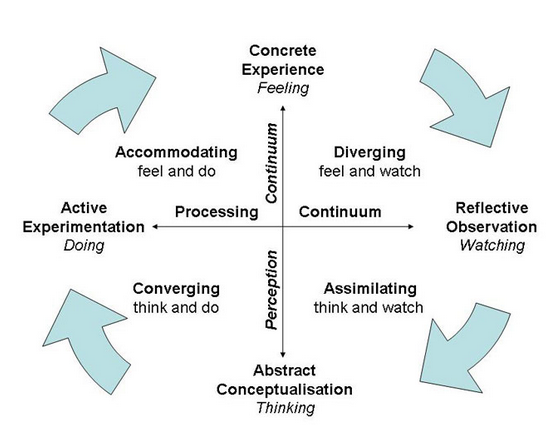 Kolb and Fry’s experiential circle (1975), illustrated in Smith (2001, 2010).SourcesKolb, D. A. (1984). Experiential learning: Experience as the source of learning and development. Englewood Cliffs, NJ: Prentice-Hall.Smith, M. K. (2001, 2010).  ‘David A. Kolb on experiential learning’, the encyclopedia of informal education. Available from: http://infed.org/mobi/david-a-kolb-on-experiential-learning/. Strategy 5Critical reflection using Gibbs’ reflective cycleStrategy 5 employs Gibbs’ (1988) reflective cycle, which encourages us to think critically and systematically about the phases of an experience or activity.Structure your reflection using each heading in the left column of the table. The sample questions are included only as a guide. Gibbs’ (1988) reflective cycleSourceGibbs, G. (1988). Learning by doing: A guide to teaching and learning methods. Oxford: Further Education Unit, Oxford Polytechnic.Factual strandDescribe the experienceWhat happened?What did you feel like, think and do?What were the key moments (positive and negative)?Why were those moments key?Retrospective strandReflect on the experience as a wholeIn retrospect, what would you change, and why?What did you learn about yourself?What did you learn about other people?What new understandings arose from the experience?Sub-stratum strandUnderstand your values, beliefs and assumptions What have you learned about being a member of your profession or discipline?What discipline-specific knowledge, practices and personal experiences were used?What beliefs and values impacted what you did and your interpretation of others?What moral and ethical issues were raised for you?Connective strandRelate what you have learned to other contexts (personal, professional, other)How has the experience influenced the way you might act in the future?How has the experience influenced the way in which you think about your future?As a result of the experience, what do you need to find out more about, and why?Critical incident analysisWhat happened, where and when? Give a brief history (the context) of what happened What is it that made the incident ‘critical’?What were your immediate thoughts and responses?What are your thoughts now?What has changed/developed your thinking?What have you learned about (your) practice from this?How might your practice change and develop as a result of this analysis and learning?DescribeWhat did I do?What did other people do?Inform (analyse)Why was I there?What was I feeling at the start?What went well, and not so well?What was I feeling afterwards?Confront (self-awareness)What was I trying to achieve?What values, beliefs and assumptions, impacted my behaviour?Reconstruct (evaluate and synthesise)Where did these ideas come from?What constrains my practice in situations like this?How might these constraints be overcome?What opportunities are there as a result of this experience?What actions do I need to take as a result of this experience and my reflection? How have my values, beliefs and assumptions been impacted?Description: What happened?Sample questionsWhere were you? Who else was there?Why were you there?What were you doing?What were other people doing?What was the context of the event?What happened?What was your part in this?What parts did the other people play?What was the result?Feelings: What were you thinking and feeling?Sample questionsHow did you feel when the event started?What were you thinking about at the time? How did it make you feel? How did other people make you feel?How did you feel about the outcome of the event?What do you think about it now?Evaluation: What was good or bad about the experience?Sample questionsWhat happened?What was good about the experience?What was not so good about the experience?Analysis: What sense can you make of the situation?Sample questionsWhat went well?What did you do well?What did others do well?What went wrong or did not turn out how it should have done? In what way did you contribute to the outcomes?In what did others contribute to the outcomes?Conclusion: What else could you have done?Sample questionsWhat might I have done differently?What might others have done differently?Action Plan: What would you do next time?Sample questionsWhat might I do differently next time?When might I encounter a similar experience?What actions should I take before I encounter a similar experience?